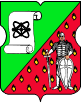 СОВЕТ ДЕПУТАТОВ МУНИЦИПАЛЬНОГО ОКРУГА МАТУШКИНО РЕШЕНИЕот 23 сентября 2014 года № 9/4В соответствии с частью 3 статьи 28, частью 4 статьи 44 Федерального закона от 6 октября 2003 года № 131-ФЗ «Об общих принципах организации местного самоуправления в Российской Федерации», Совет депутатов муниципального округа Матушкино решил:     1. Принять за основу проект решения Совета депутатов муниципального округа Матушкино «О внесении изменений и дополнений в Устав муниципального округа Матушкино» (далее – проект решения) (приложение 1).     2. Определить, что прием предложений граждан по проекту решения осуществляется по адресу: 124482, г.Москва, Зеленоград, корп.129 каб.12  с 29 сентября 2014 года по 17 октября 2014 года (до 15 ч.00 мин).Контактное лицо: Ромашина Екатерина Васильевна, т.8 (499)734-87-31, ф. 8 (499)736-44-82, matushkino@mail.ru. 3. Назначить на 20 октября 2014 года с 17 ч.00 мин. до 18 ч.00 мин. в помещении аппарата Совета депутатов муниципального округа Матушкино, расположенном по адресу: 124482, г.Москва, Зеленоград, корп.129 каб.16 (зал заседаний) публичные слушания по проекту решения. 4. Для учета предложений граждан, организации и проведения публичных слушаний по проекту решения создать рабочую группу и утвердить ее персональный состав (приложение 2).5. Опубликовать настоящее решение в газете «Вести Матушкино».6. Настоящее решение вступает в силу со дня его принятия.7. Контроль за выполнением настоящего решения возложить на главу муниципального округа Анисимова В.В.Глава муниципального округа Матушкино								В.В. АнисимовПриложение 1к решению Совета депутатов муниципального округа Матушкино от 23 сентября 2014 года № 9/4РЕШЕНИЕ__ ____________ 2014 года №_____________О внесении изменений в Устав муниципального округа МатушкиноВ целях приведения Устава муниципального округа Матушкино в соответствие с Федеральным законом от 6 октября 2003 года № 131-ФЗ «Об общих принципах организации местного самоуправления в Российской Федерации», Законом города Москвы от 6 ноября 2002 года № 56 «Об организации местного самоуправления в городе Москве», Совет депутатов муниципального округа Матушкино решил:1. Внести в Устав муниципального округа Матушкино следующие изменения:1) в пункте 2 статьи 3:1.1) подпункт 1 изложить в следующей редакции:«1) составление и рассмотрение проекта бюджета муниципального округа (далее – местный бюджет), утверждение и исполнение местного бюджета, осуществление контроля за его исполнением, составление и утверждение отчета об исполнении местного бюджета;»;1.2) в подпункте «б» подпункта 17 слово «учреждениях» заменить словом «организациях», слово «учреждениями» заменить словом «организациями»;2) в статье 6:2.1) подпункт 2 пункта 1 изложить в следующей редакции:«2) рассмотрение проекта местного бюджета, утверждение местного бюджета, осуществление контроля за его исполнением, утверждение отчета об исполнении местного бюджета;»;2.2) подпункт 5 пункта 2 изложить в следующей редакции:«5) принятие решения о профессиональном образовании и дополнительном профессиональном образовании главы муниципального округа за счет средств местного бюджета;»;3) в статье 16:3.1) пункт 1 изложить в следующей редакции:«1) составление проекта местного бюджета, исполнение местного бюджета и составление отчета об исполнении местного бюджета;»;3.2) в подпункте «б» пункта 15 слово «учреждениях» заменить словом «организациях», слово «учреждениями» заменить словом «организациями»;3.3) пункт 18 изложить в следующей редакции:«18) осуществление закупок товаров, работ, услуг для обеспечения муниципальных нужд;»;3.4) пункт 21 изложить в следующей редакции:«21) организация профессионального образования и дополнительного профессионального образования главы муниципального округа и муниципальных служащих;»;4) статью 36 изложить в следующей редакции:«Статья 36. Местный бюджет1. Муниципальный округ имеет местный бюджет.2. Составление и рассмотрение проекта местного бюджета, утверждение и исполнение местного бюджета, осуществление контроля за его исполнением, составление и утверждение отчета об исполнении местного бюджета осуществляются органами местного самоуправления самостоятельно с соблюдением требований, установленных Бюджетным кодексом Российской Федерации, правовыми актами города Москвы и принимаемым в соответствии с ними Положением о бюджетном процессе в муниципальном округе.Положение о бюджетном процессе в муниципальном округе утверждается решением Совета депутатов.3. Совет депутатов вправе заключить соглашение с Контрольно-счетной палатой Москвы об осуществлении полномочий внешнего муниципального финансового контроля в муниципальном округе, установленных частью 2 статьи 9 Федерального закона от 7 февраля 2011 года № 6-ФЗ «Об общих принципах организации и деятельности контрольно-счетных органов субъектов Российской Федерации и муниципальных образований».4. Проект местного бюджета, решение об утверждении местного бюджета, годовой отчет о его исполнении, ежеквартальные сведения о ходе исполнения местного бюджета и о численности муниципальных служащих с указанием фактических затрат на их денежное содержание подлежат официальному опубликованию.»;5) в пункте 2 статьи 37 слово «очередного» заменить словом «текущего»;6) статью 38 изложить в следующей редакции:«Статья 38. Расходы местного бюджета1. Формирование расходов местного бюджета осуществляется в соответствии с расходными обязательствами муниципального округа, исполняемыми органами местного самоуправления в соответствии с требованиями Бюджетного кодекса Российской Федерации.Перечень и порядок ведения реестра расходных обязательств муниципального округа устанавливается Правительством Москвы.2. Исполнение расходных обязательств муниципального округа осуществляется за счет средств местного бюджета в соответствии с требованиями Бюджетного кодекса Российской Федерации и правовыми актами города Москвы.»;7) статью 40 признать утратившей силу.2. Направить настоящее решение на государственную регистрацию в Главное управление Министерства юстиции Российской Федерации по Москве.3. Опубликовать настоящее решение после его государственной регистрации в бюллетене «Московский муниципальный вестник».4. Настоящее решение вступает в силу со дня его официального опубликования.5. Контроль за выполнением настоящего решения возложить на главу муниципального округа Анисимова В.В.Глава муниципального округа Матушкино             				                         В.В. Анисимов Приложение 2к решению Совета депутатов муниципального округа Матушкино от 23 сентября 2014 года № 9/4Состав рабочей группы по учету предложений граждан, организации и проведению публичных слушаний по проекту решения Совета депутатов муниципального округа Матушкино «О внесении изменений и дополнений в Устав муниципального округа Матушкино»О проекте решения Совета депутатов муниципального округа Матушкино «О внесении изменений и дополнений в Устав муниципального округа Матушкино»Руководитель рабочей группы:Анисимов Владимир Викторович- глава муниципального округа МатушкиноЗаместитель руководителя рабочей группы:Садовников Станислав Владимирович- депутат Совета депутатов муниципального округа Матушкино Члены рабочей группы:Ромашина Екатерина ВасильевнаБукланова Ирина ВикторовнаКолесникова Ирина Геннадьевна- юрисконсульт  - советник аппарата Совета депутатов муниципального округа Матушкино- бухгалтер – советник аппарата Совета депутатов муниципального округа Матушкино- депутат Совета депутатов муниципального округа МатушкиноСекретарь рабочей группы:Снежко Инна Михайловна- консультант аппарата Совета депутатов муниципального округа Матушкино